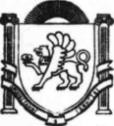 РЕСПУБЛИКА КРЫМБЕЛОГОРСКИЙ РАЙОНЗЫБИНСКИЙ СЕЛЬСКИЙ СОВЕТ31  -  сессия    1 -го созыва                                                                     РЕШЕНИЕ                                                    	 25 апреля  2017 г.                                   с. Зыбины                                                                      № 257Об утверждении Положения об обеспечениипервичных мер пожарной безопасностив границах Зыбинского сельского поселенияВ соответствии с п. 9 ч. 1 ст. 14 Федерального Закона от 06.10.2003 г. № 131-ФЗ "Об общих принципах организации местного самоуправления в Российской Федерации", Уставом муниципального образования Зыбинское  сельское поселение, Зыбинский  сельский советРЕШИЛ:1. Утвердить Положение "Об обеспечении первичных мер пожарной безопасности на территории Зыбинского  сельского поселения ".2. Рекомендовать руководителям организаций, независимо от форм собственности, и гражданам поселения для предотвращения пожаров:1) оснастить находящиеся в собственности (пользовании) помещения и строения первичными средствами пожаротушения и противопожарного инвентаря.3. Настоящее решение подлежит официальному опубликованию (обнародованию) на официальной странице муниципального образования Зыбинское сельское поселение Белогорского района на портале Правительства Республики Крым rk.gov.ru в разделе «Белогорский район. Муниципальные образования района. Зыбинское сельское поселение», и на информационном стенде Зыбинского сельского совета по адресу: ул. Кирова, 13, с. Зыбины 4. Контроль за исполнением настоящего решения оставляю за собой.ПредседательЗыбинского сельского совета                                                     Т.А. КнижникУтвержденорешением Зыбинского  сельского поселенияот 25.04. 2017г. № 257ПОЛОЖЕНИЕ ОБ ОБЕСПЕЧЕНИИ ПЕРВИЧНЫХ МЕР ПОЖАРНОЙ БЕЗОПАСНОСТИВ ГРАНИЦАХ ЗЫБИНСКОГО СЕЛЬСКОГО ПОСЕЛЕНИЯ1. ОБЩИЕ ПОЛОЖЕНИЯ1.1. Настоящее положение разработано в соответствии с Федеральными законами от 6.10.2003 г. № 131-ФЗ «Об общих принципах организации местного самоуправления в Российской Федерации», от 01.01.2001 г._№69-ФЗ «О пожарной безопасности», от 01.01.2001 г. О внесении изменении в отдельные законодательные акты Российской Федерации в связи с совершенствованием разграничения полномочий», Уставом Зыбинского  сельского поселения и устанавливает организационно-правовое, финансовое, материально-техническое обеспечение первичных мер пожарной безопасности в границах Зыбинского  сельского поселения.1.2. Обеспечение первичных мер пожарной безопасности в границах Зыбинского  сельского поселения относится к вопросам местного значения.1.3. Основные понятия и термины, применяемые в настоящем положении:первичные меры пожарной безопасности - реализация принятых в установленном порядке норм и правил по предотвращению пожаров, спасению людей и имущества от пожаров являющихся частью комплекса мероприятий по организации пожаротушения противопожарный режим - правила поведения людей, порядок • организации производства и (или) содержания помещений (территорий), обеспечивающие предупреждение нарушений требований безопасности и тушение пожаров;профилактика пожаров - совокупность превентивных мер направленных на исключение возможности возникновения пожаров и ограничение их последствии;противопожарная пропаганда - целенаправленное информирование населения о проблемах и путях обеспечения пожарной безопасности, осуществляемое через средства массовой информации, посредством издания и распространения специальных памяток, рекламной продукции, рекомендаций населению, организации тематических выставок, смотров, конкурсов, конференций и использования других, не запрещенных законодательством Российской Федерации форм информирования населения. Противопожарная пропаганда проводится с учетом обеспечения доступности информации для инвалидов в соответствии с законодательством Российской Федерации о социальной защите инвалидов;первичные средства пожаротушения - переносимые или перевозимые людьми средства пожаротушения, используемые для борьбы с пожаром в начальной стадии его развития;добровольная пожарная охрана (ДПО) - одно или несколько подразделений добровольных пожарных дружин, не имеющих на вооружении пожарные машины, или добровольных пожарных команд, имеющих на вооружении пожарное оборудование, пожарные мотопомпы или пожарные машины,добровольный пожарный - гражданин, непосредственно участвующий на добровольной основе (без заключения трудового договора) в деятельности подразделений добровольной пожарной охраны по предупреждению пожаров, спасению людей и имущества от пожаров. Участие в добровольной пожарной охране является формой социально значимых работ, устанавливаемых органами местного самоуправления поселения. 2.ОСНОВНЫЕ НАПРАВЛЕНИЯ ДЕЯТЕЛЬНОСТИ ПО ВОПРОСАМОБЕСПЕЧЕНИЯ ПЕРВИЧНЫХ МЕР ПОЖАРНОЙ БЕЗОПАСНОСТИ2.1. Основными направлениями деятельности по вопросам обеспечения первичными мерами пожарной безопасности являются:- организационно-правовое, финансовое, материально-техническое обеспечение первичных мер пожарной безопасности, направленное на предотвращение пожаров, спасение людей и имущества от пожаров в границах сельского поселения;- разработка мер пожарной безопасности, обязательных для исполнения в границах сельского поселения, разработку и принятие соответствующих муниципальных правовых актов;- определение порядка ведения противопожарной пропаганды и обучения населения и должностных лиц органов местного самоуправления сельского поселения исполнению первичных мер пожарной безопасности;- информирование жителей о принятых решениях по проведению первичных мер пожарной безопасности на территории сельского поселения и их обеспечении с учетом доступности информации для инвалидов;- создание условий для организации добровольной пожарной охраны, а также для участия граждан в обеспечении первичных мер пожарной безопасности в иных формах;- организация и принятие мер по оповещению населения и подразделений Государственной противопожарной службы о пожаре; - принятие мер по локализации пожара и спасению людей и имущества до прибытия подразделений Государственной противопожарной службы;- содействие Государственному пожарному надзору по учету пожаров и их последствий, возникших в границах сельского поселения;- установление особого противопожарного режима в случае повышения пожарной опасности.3.ОБЕСПЕЧЕНИЕ ПЕРВИЧНЫХ МЕР ПОЖАРНОЙ БЕЗОПАСНОСТИ В ГРАНИЦАХ ЗЫБИНСКОГО СЕЛЬСКОГО ПОСЕЛЕНИЯ3.1. Организационно-правовое обеспечение первичных мер пожарной безопасности предусматривает: 3.1.1.Муниципальное правовое регулирование вопросов организационно-правового, финансового, материально-технического обеспечения в области пожарной безопасности. 3.1.2.Разработку и осуществление мероприятий по обеспечению пожарной безопасности сельского поселения и объектов муниципальной собственности, включение мероприятии пожарной безопасности в планы и программы развития территории сельского поселения.3.1.3. Создание, реорганизацию и ликвидацию подразделений добровольной пожарной охраны.3.1.4.Установление порядка, привлечение сил и средств для тушения пожаров в границах сельского поселения.3.1.5.Осуществление контроля за градостроительной деятельностью, соблюдению требований пожарной безопасности при планировке и застройке на территории сельского поселения.3.1.6.Совместно с Государственной противопожарной службой оборудовать гидрантами населенные пункты, имеющие централизованное водоснабжение.3.1.7.Организацию пропаганды в области пожарной безопасности, содействие распространению пожарно-технических знаний.3.1.8.Организацию контроля соответствия жилых домов, находящихся в муниципальной собственности, требованиям пожарной безопасности.3.1.9.Осуществление контроля за организацией и проведением мероприятий с массовым пребыванием людей.3.2. Финансовое обеспечение первичных мер пожарной безопасности осуществляется в пределах средств, предусмотренных в бюджете сельского поселения на эти цели добровольных пожертвований организаций и физических лиц, иных, не запрещённых законодательством Российской Федерации источников и предусматривает:3.2.1.Разработку, утверждение и исполнение местного бюджета в части расходов на пожарную безопасность.3.2.2.Осуществление социального и материального стимулирования обеспечения пожарной безопасности, в том числе участия населения в борьбе с пожарами3.2.3.За счёт средств бюджета Зыбинского  сельского поселения осуществляются расходы, связанные с:а) реализацией вопросов местного значения и приведением к созданию и (или) увеличению муниципального имущества;б) созданием, реорганизацией, ликвидацией и содержанием добровольной пожарной охраны;в) проведением противопожарной пропаганды среди населения и первичных мер пожарной безопасности;г) информированием населения о принятых администрацией сельского поселения решениях по обеспечению пожарной безопасности и содействием распространению пожарно-технических знаний с учетом доступности информации для инвалидов; д) формированием и размещением муниципальных заказов.3.3.Материально-техническое обеспечение первичных мер пожарной безопасности предусматривает:3.3.1.Организацию работ по содержанию в исправном состоянии средств обеспечения пожарной безопасности жилых и общественных зданий, находящихся в муниципальной собственности.3.3.2.Содержание автомобильных дорог общего пользования в границах поселения, проездов к зданиям, строениям и обеспечение беспрепятственного проезда пожарной техники к месту пожара.3.3.3.Обеспечение надлежащего состояния источников противопожарного водоснабжения.3.3.4.Осуществление первичных мер пожарной безопасности,3.3.5.Формирование и размещение муниципальных заказов, связанных с реализацией вопросов местного значения по обеспечению первичных мер пожарной безопасности.4. ПОЛНОМОЧИЯ ОРГАНОВ МЕСТНОГО САМОУПРАВЛЕНИЯ В ОБЛАСТИ ПЕРВИЧНЫХ МЕР ПОЖАРНОЙ БЕЗОПАСНОСТИ4.1. К полномочиям Зыбинского  сельского поселения в области обеспечения первичных мер пожарной безопасности относятся:- утверждение положения об обеспечении первичных мер пожарной безопасности в сельском поселении и внесение дополнений и изменении в него;- утверждение муниципальных целевых программ в области обеспечения первичных мер пожарной безопасности в сельском поселении;- установление нормы бюджетного финансирования на обеспечение первичных мер пожарной безопасности на территории сельского поселения;- принятие решения о создании, реорганизации или ликвидации добровольной пожарной охраны.4.2. К полномочиям Главы Зыбинского  сельского поселения в области обеспечения первичных мер пожарной безопасности относятся:- образование, реорганизации, упразднение комиссии по обеспечению первичных мер пожарной безопасности, определение ее компетенции;- исполнение функций руководителя комиссии либо назначение ее руководителя, утверждение персонального состава;- установление особого противопожарного режима на территории поселения;- иные полномочия в соответствии с действующим законодательством Российской Федерации, Уставом Зыбинского  сельского поселения, настоящим положением и иными нормативными правовыми актами.4.3. К полномочиям Администрации Зыбинского  сельского поселения в области обеспечения первичных мер пожарной безопасности относятся:- информирование населения о принятых решениях по обеспечению первичных мер пожарной безопасности на территории сельского поселения с учетом доступности информации для инвалидов;- организация проведения противопожарной пропаганды и обучения населения, должностных лиц органов местного самоуправления первичным мерам пожарной безопасности самостоятельно либо путем привлечения на договорной основе организаций иных форм собственности;- организация деятельности добровольной пожарной охраны;- разработка и осуществление мероприятий по обеспечению надлежащего состояния источников противопожарного водоснабжения, пожарной безопасности муниципального жилищного фонда и муниципальных нежилых помещений, созданию условий для обеспечения населенных пунктов сельского поселения телефонной связью;- оснащение муниципальных предприятий и учреждений первичными средствами пожарной безопасности- организация осуществления мероприятий, исключающих возможность переброски огня при лесных пожарах на здания, строения и сооружения сельского поселения;- осуществление контроля за соблюдением требований пожарной безопасности при разработке градостроительной и проектно-сметной документации на строительство и планировке застройки территории сельского поселения;- организация патрулирования территории сельского поселения в условиях устойчивой сухой, жаркой и ветреной погоды силами жителей и добровольных пожарных;- очистка территории сельского поселения от горючих отходов, мусора, сухой растительности;- содержание в исправном состоянии в любое время года дорог, за исключением автомобильных дорог общего пользования регионального и федерального значения, в границах поселения, проездов к зданиям, строениям и сооружениям,- содержание в исправном состоянии имущества и объектов, а также первичных средств пожаротушения на объектах муниципальной собственности;- содействие деятельности добровольных пожарных, привлечение населения к обеспечению первичных мер пожарной безопасности;- регулирование взаимодействия и взаимоотношения между другими видами пожарной охраны (муниципальной, ведомственной, частной и добровольной пожарной охраны):- организация исполнения правил пожарной безопасности в Российской Федерации, в части компетенции органов местного самоуправления сельского поселения по обеспечению первичных мер пожарной безопасности.5. ФИНАНСОВОЕ ОБЕСПЕЧЕНИЕ ПЕРВИЧНЫХ МЕР ПОЖАРНОЙ БЕЗОПАСНОСТИ5.1. Финансовое обеспечение первичных мер пожарной безопасности в границах муниципального образования является расходным обязательством Зыбинского  сельского поселения.5.2. Расходы на обеспечение первичных мер пожарной безопасности осуществляются в пределах средств, предусмотренных в бюджете поселения на соответствующий финансовый год, добровольных пожертвований организаций и физических лиц и иных источников, не запрещенных законодательством. 